HINWEIS!    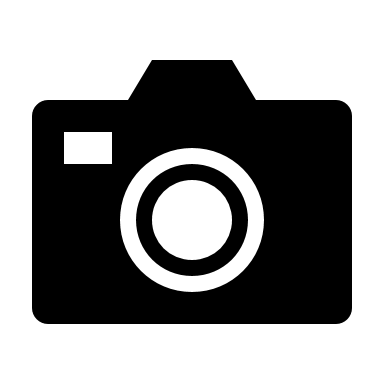 Bei dieser Veranstaltung werden Fotos gemacht!Diese Fotos werden ggf. im Zusammenhang mit der Veranstaltung mit dem Zweck der Öffentlichkeitsarbeit und der Dokumentation – analog und digital – verwendet.Verantwortlich für den Datenschutz in der Kirchengemeinde Name der Kirchengemeinde, ist Hr. Name des leitenden Pfarrers, Anschrift und Kontakt. Unsere Datenschutzbeauftragte erreichen Sie im Bischöflichen Generalvikariat: Fachstelle 105.2 Datenschutz - Domplatz 27, 48143 Münster – 
Fon 0251 495-17056 – datenschutz-kirchengemeinden@bistum-muenster.de Die gesetzliche Grundlage zum Datenschutz ist für uns das 
KDG – Gesetz über den kirchlichen Datenschutz. Die Rechtsgrundlage der Datenverarbeitung bildet § 6 (1) f). Sie können jederzeit beim Verantwortlichen für den Datenschutz eine Auskunft erhalten, welche personenbezogene Daten von Ihnen verarbeitet werden und haben das Recht auf Berichtigung, Löschung oder Einschränkung der Verarbeitung dieser. Die zuständige Aufsichtsbehörde ist das Katholische Datenschutzzentrum – KDSZ - Brackeler Hellweg 144, 44309 Dortmund – Fon 0231 138985-0 –  info@kdsz.deÄNDERUNGSHISTORIEVersionDatumKurze Beschreibung der Änderung09.04.201909.04.2019Stand vor Einführung der Änderungshistorie0231.07.2019Hinzufügung der ÄnderungshistorieHinzufügung eines CopyrightsÄnderung von Schriftart und -größeVereinheitlichung der Schreibweisen „Email“ und „mail“ zu „E-Mail“Entfernung der Unterstreichung der E-Mailadresse0305.12.2019Änderung der Fachstellenbezeichnung